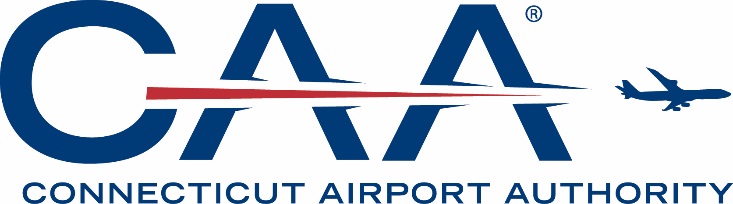 AGENDA CONNECTICUT AIRPORT AUTHORITYAUDIT COMMITTEE MEETINGWednesday, August 21, 2019, at 1:00 pmBradley International Airport – Third Floor Conference RoomCall to Order.Approval of Minutes:October 16, 2018 Audit Committee Meeting.Discussion Item:Discussion of Financial Statements (Audit) for Fiscal Year Ending June 30, 2019.Action Item:Consideration of and Action Upon Approval of an Uncollectible Receivables Write-off Policy.Adjournment. 